Diocese of Sheffield                                                                                             	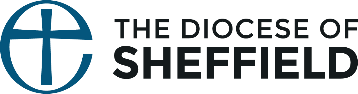 Treasurer Handover ChecklistThe purpose of a treasurer handover checklist is to give new and old treasurers the confidence that everything has been completed and transferred over correctly. Church / Parish Name:Persons completing the checklistOld Treasurer:New Treasurer:Clergy / PCC Member:SIGNED AND WITNESSED BY:Previous Treasurer									New TreasurerName:											Name:Signature:											Signature:Date:												Date:Clergy / PCC Member:Name:							Role:Signature:							Date:SOURCES OF INFORMATIONGIFT AID: Claiming Gift Aid as a charity or CASC: Overview - GOV.UK (www.gov.uk)CHARITY COMMISSION: The Charity Commission - GOV.UK (www.gov.uk)STATEMENT OF RECOMMENDED PRACTICE: The Charities Statement of Recommended Practice (SORP) - GOV.UK (www.gov.uk)PARISH RETURNS ONLINE: Parish Returns Online (churchofengland.org)ASSOCIATION OF CHURCH ACCOUNTANTS AND TREASURERS (ACAT): Home - ACATCHURCH SUPPORT TEAM:Church Operations and Generosity Development Team Leader, Libby Culmer, Tel: 07469853365, email: Libby.Culmer@Sheffield.anglican.orgGiving and Generosity Officers, Luke Bunting, Email: luke.bunting@sheffield.anglican.orgPaul Sheridan, Email: paul.sheridan@sheffield.anglican.orgTreasurer and Church Operations Support Officers,Claire Stinson, Tel: 07731998062, Email: claire.stinson@sheffield.anglican.orgJanet Daye, Tel: 07731998063, Email: janet.daye@sheffield.anglican.orgCaroline Langston, Tel: 07842021377, Email: caroline.langston@sheffield.anglican.orgKey points to coverY/N/NANotesObtain possession of all cash balances, counting in the presence of the person retiring and give a written receipt, keeping a copy for PCC records.Ask for a signed list of all monies owing to the PCC and a list of all creditors owed by the PCC.Ask for a signed list of all creditors owed by the PCC.Ask for a signed list of all bank and investment accounts operated by the PCC and the signing arrangements.Ask for a signed list of accounting/record books kept and take possession along with receipt books, cash book and vouchers etc.Ask for a set of annual accounts from the previous year and for accounts up to handover.Establish what type of funds the PCC holds. Where the funds are restricted, the paperwork is required relating to the restriction.Establish who counts and records the collections at services and what procedures are in place.Immediately change signatories on all bank and investment accounts, following PCC resolution. Also, change the address to which statements should be sent (if necessary).If dividends/interest from investments are not paid directly to bank accounts, advise the payer of any change of address.Find out what basis the accounts are prepared on – Receipts and Payments or Accruals.Establish if the church is registered as a charity with Charities Commission. It is a legal obligation that the church should be registered if the total of all its income exceeds £100,000.If the church is a registered charity make sure that the Charity Commissioners Regulations/Statement of Recommended Practice (SORP) are applied, make any necessary changes to trustees and ensure accounts are filed up-to-date with the Charities Commission.Check who does the gift aid claim and how up-to-date it is. If Treasurer’s responsibility, change the authorised person details with HMRC. Obtain all the necessary individual records.Does the church have any employees and if so who runs the payroll?Obtain all logins and change passwords. Logins for: Parish Returns, Charities Commission (if the church is a reg. charity), ACAT, Bank – if online banking is used, HMRC – for claiming gift aid online if done by treasurer/for payroll if the church has one.Obtain a copy of the PCC meeting dates and ensure there is a finance section.Establish who counts and records the collections at services and what procedures are in place.Ensure that:(a) the Diocesan Secretary and the Finance team are notified with new contact details; and (b) obtain the copy of the “PCC Accountability Guide”Retain records for at least the previous 7 years, where there is a requirement for them to be kept for this amount of time.